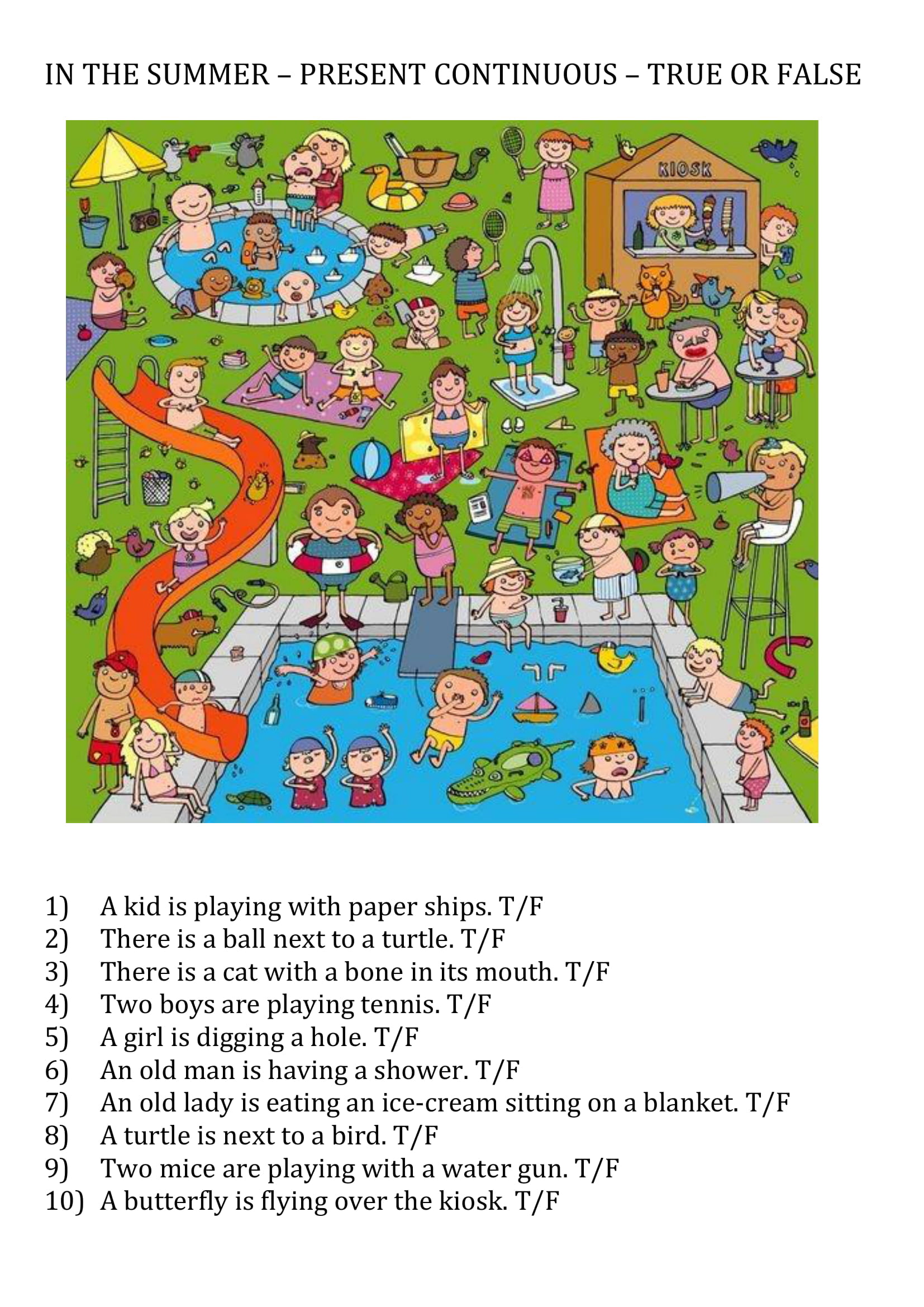 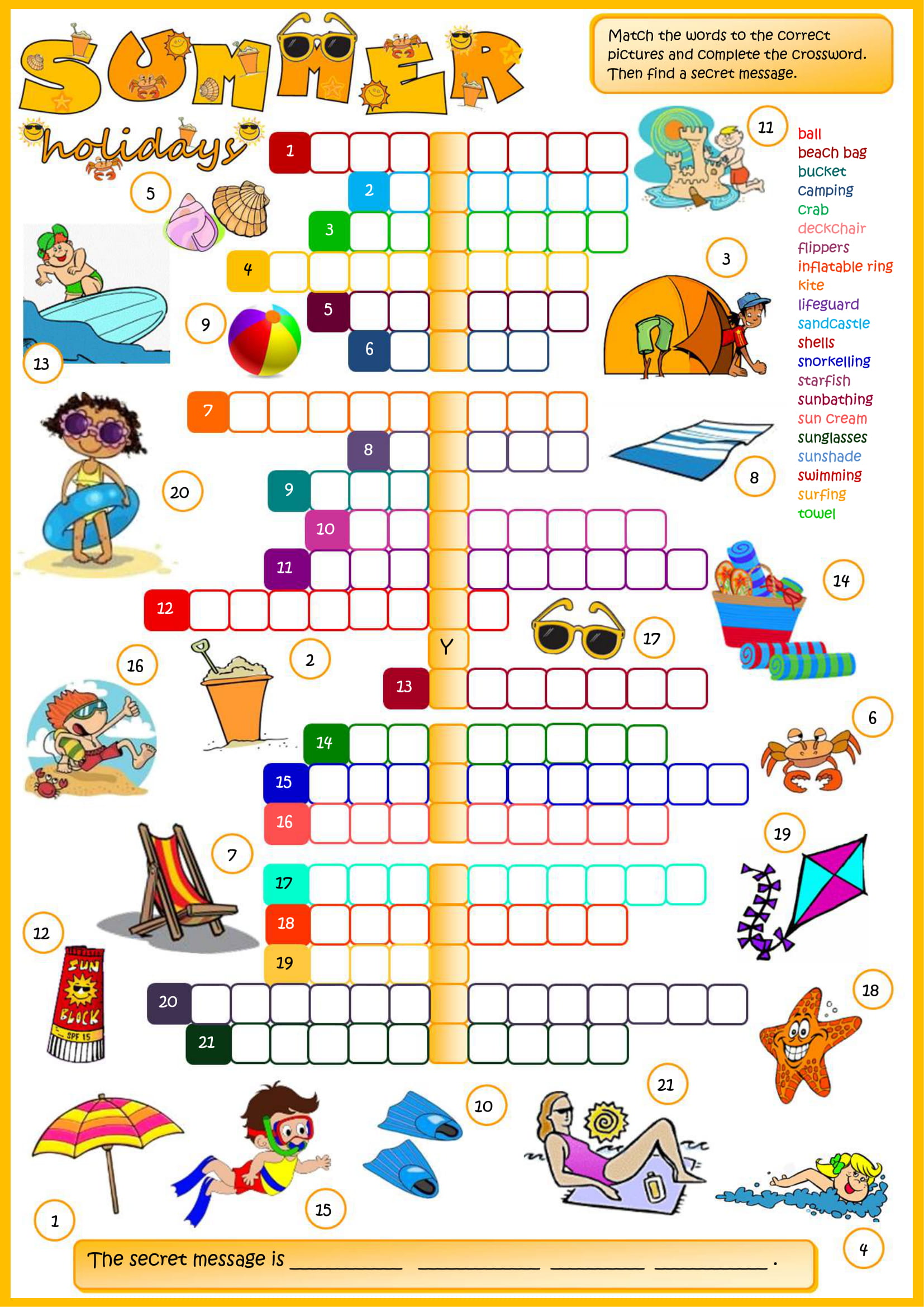 TAREASTAREASES LA ÚLTIMA SEMANA DEL CURSO Y PARA CELEBRARLO OS PROPONEMOS LO SIGUIENTE:PARA LAS ASIGNATURAS DE:LENGUASOCIALESPLÁSTICACIUDADANÍAVALORESVAMOS A REALIZAR 2 EXPERIMENTOS. ESTOS EXPERIMENTOS SON OPCIONALES Y PODREIS MANDAR FOTOS O UN VÍDEO DEL EXPERIMENTO A MI CORREO (emmacienfuegos@hotmail.com) A LO LARGO DE ESTA SEMANA, ES DECIR, DESDE EL LUNES 15 HASTA EL DOMINGO 21).PRIMER EXPERIMENTO: LÁMPARA DE LAVAOS DEJO EL ENLACE PARA QUE OS AYUDE A SU REALIZACIÓN.https://www.youtube.com/watch?v=08ewV6BQHtISEGUNDO EXPERIMENTO: LINTERNA CASERAOS DEJO UN ENLACE PARA SU REALIZACIÓNhttps://www.youtube.com/watch?v=25Y8T0EsMYgNOTA IMPORTANTE: TODOS ESTOS EXPERIMENTOS DEBERÁN REALIZARSE CON LA COLABORACIÓN Y SUPERVISIÓN DE LAS FAMILIAS.ES LA ÚLTIMA SEMANA DEL CURSO Y PARA CELEBRARLO OS PROPONEMOS LO SIGUIENTE:PARA LAS ASIGNATURAS DE:LENGUASOCIALESPLÁSTICACIUDADANÍAVALORESVAMOS A REALIZAR 2 EXPERIMENTOS. ESTOS EXPERIMENTOS SON OPCIONALES Y PODREIS MANDAR FOTOS O UN VÍDEO DEL EXPERIMENTO A MI CORREO (emmacienfuegos@hotmail.com) A LO LARGO DE ESTA SEMANA, ES DECIR, DESDE EL LUNES 15 HASTA EL DOMINGO 21).PRIMER EXPERIMENTO: LÁMPARA DE LAVAOS DEJO EL ENLACE PARA QUE OS AYUDE A SU REALIZACIÓN.https://www.youtube.com/watch?v=08ewV6BQHtISEGUNDO EXPERIMENTO: LINTERNA CASERAOS DEJO UN ENLACE PARA SU REALIZACIÓNhttps://www.youtube.com/watch?v=25Y8T0EsMYgNOTA IMPORTANTE: TODOS ESTOS EXPERIMENTOS DEBERÁN REALIZARSE CON LA COLABORACIÓN Y SUPERVISIÓN DE LAS FAMILIAS.MATEMÁTICASCopia y pega en la barra del navegador los enlaces, verás una ficha, la haces, le das a “Terminado”; escribes tu nombre y le das a “Enviar”. Antes de cerrar la página tú mismo/a puedes ver cómo la has hecho (en verde está bien, en rojo te has confundido)https://es.liveworksheets.com/c?a=s&g=5%C2%BAA&s=Matem%C3%A1ticas&t=u20059ey7q&m=n&l=ly&i=ssxodd&r=ouhttps://es.liveworksheets.com/c?a=s&g=5%C2%BAA&s=Matem%C3%A1ticas&t=u20059ey7q&m=n&l=ua&i=xztfc&r=pthttps://es.liveworksheets.com/c?a=s&g=5%C2%BAA&s=Matem%C3%A1ticas&t=u20059ey7q&m=n&l=he&i=cnffxc&r=mvINGLÉSSUMMERWORKSHEET 1WORKSHEET 2COMPUTER TASKhttps://es.liveworksheets.com/c?a=s&t=jeo8omhqse&m=n&l=yg&i=ssdcuf&r=edhttps://es.liveworksheets.com/c?a=s&t=jeo8omhqse&m=n&l=mz&i=sxnsun&r=ocMÚSICAEDUCACIÓNFÍSICARELIGIÓNTenéis hasta el 19 de Junio para realizar las actividades.FRANCÉS  En esta última sesión vamos a hacer un pequeño repaso de algunos contenidos que hemos trabajado a lo largo del curso. Esta semana no tenéis que enviar ninguna actividad. On y va!Bonjour! Salut! (chanson)https://www.youtube.com/watch?v=Kkff4xjkWjEles nombreshttps://www.youtube.com/watch?v=UsEz58BblMYhttps://www.youtube.com/watch?v=wlYqz2unHKcLes couleurs https://www.youtube.com/watch?v=-4kNeFGBAcwVerbe êtrehttps://www.youtube.com/watch?v=z2IrJ0DB0Xgverbe avoirhttps://www.youtube.com/watch?v=9GgcSYGo0V0j’aime je n’aime pashttps://www.youtube.com/watch?v=LMovkDo8JIg